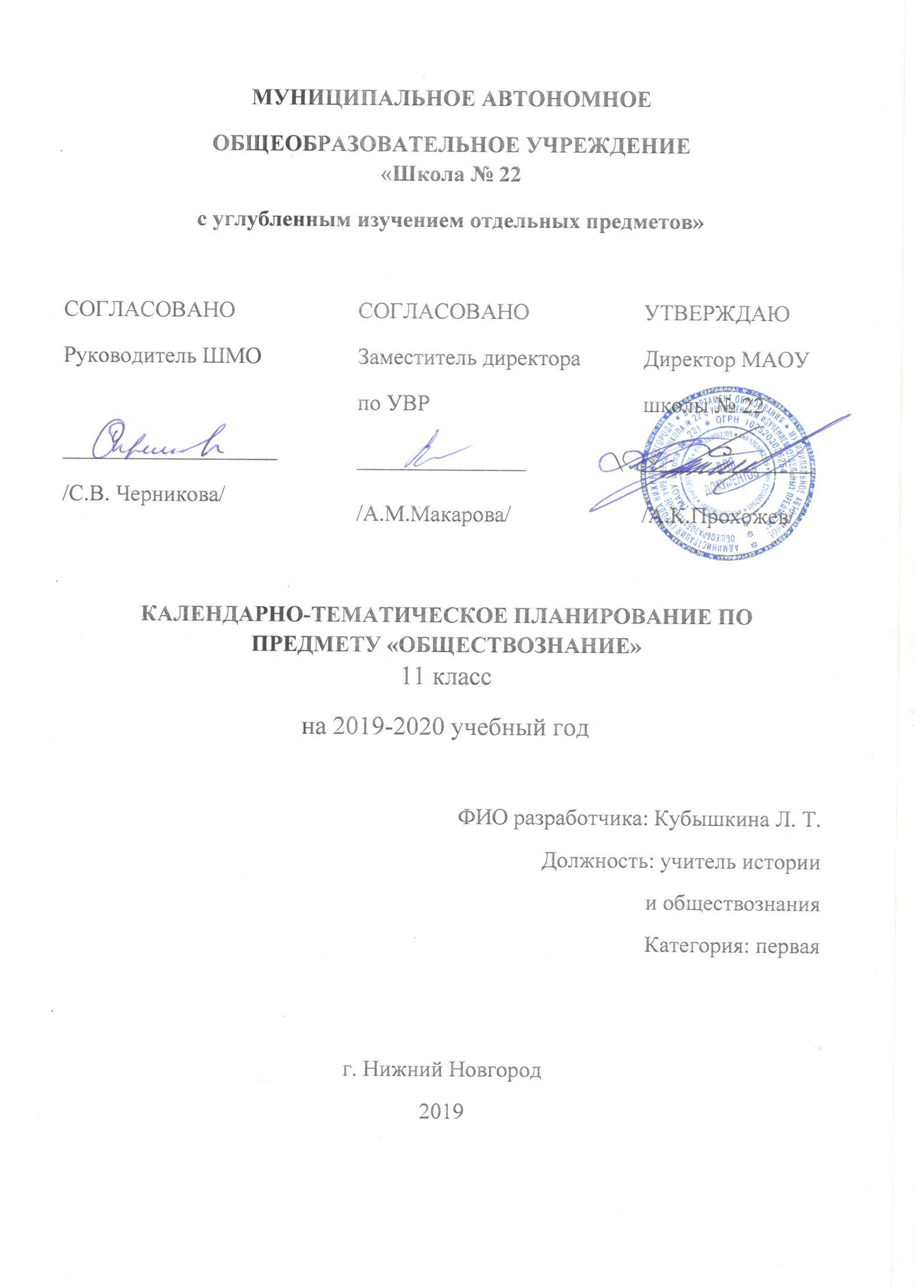 Тематическое планирование по ОбществознаниюКлассы 11Учитель Кубышкина Л. Т.Количество часов по учебному плану Всего 34 час; в неделю 1 час. Планирование составлено на основе Программа: Боголюбов Л.Н. и др. Обществознание. 10 – 11 класс. Базовый уровень // Программы общеобразовательных учреждений: История.     Обществознание: 10 –11 кл. – 2-е изд. – М.: Просвещение, 2007. – С. 66 – 73.__________________________________________________________________Учебник: Обществознание. 10 класс: учеб. для общеобразовательных организаций: базовый уровень /Л.Н. Боголюбский, Ю. В. Аверьянов, А. В. Белявский: под ред. Л. Н. Боголюбова.-М.: Просвещение, 2014.№ п/пТема урокаКоличество часовДатаДатаПримечание№ п/пТема урокаКоличество часовплановаяскорректированнаяПримечаниеГлава 1. Политическая жизнь общества.Глава 1. Политическая жизнь общества.Глава 1. Политическая жизнь общества.Глава 1. Политическая жизнь общества.Глава 1. Политическая жизнь общества.1Политика и власть.12Государство. Форма государства.3Политическая система.14Гражданское общество и правовое государство.15Демократические выборы.16Политические партии и партийные системы.17Политическая элита и политическое лидерство.18Политическое сознание.19Политическое поведение.110Политический процесс и культура политического участия.111Повторительно-обобщающий урок по теме «Политическая сфера общества».112Зачет по  теме «Политическая сфера общества».Глава 2. Социальная сфера обществаГлава 2. Социальная сфера обществаГлава 2. Социальная сфера обществаГлава 2. Социальная сфера обществаГлава 2. Социальная сфера обществаГлава 2. Социальная сфера общества13Социальная структура общества.114-15Социальные группы. Молодёжь как социальная группа. Этнические общности.216Социальная стратификация и мобильность.117Социальные нормы и отклоняющееся поведение. 118Социальный конфликт и социальный контроль.119Нация и межнациональные отношения.120Конституционные принципы (основы) национальной политики в Российской Федерации.121Семья и быт.122Социальная роль. Социализация индивида123Демографическая ситуация в современной России.124Повторительно-обобщающий урок по теме «Социальная сфера общества».125Зачет по теме «Социальная сфера общества».1Глава 3. Экономическая жизнь общества.Глава 3. Экономическая жизнь общества.Глава 3. Экономическая жизнь общества.Глава 3. Экономическая жизнь общества.Глава 3. Экономическая жизнь общества.Глава 3. Экономическая жизнь общества.26Роль экономики в жизни общества.127Экономика: наука и хозяйство.128Экономический рост и развитие.129Рыночные отношения в экономике.Факторы производства и факторные доходы.130Правовые основы предпринимательской деятельности.131Экономика и государство. Экономические системы.132Финансы в экономике. Постоянные и переменные затраты.133Занятость и безработица. Виды, причины и последствия инфляции. Мировая экономика и культура.134Зачет по теме «Экономическая сфера общества».